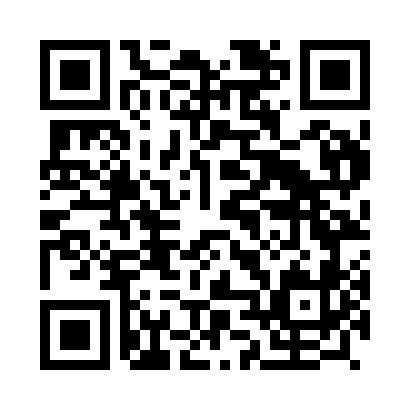 Prayer times for Espadanedo, PortugalMon 1 Apr 2024 - Tue 30 Apr 2024High Latitude Method: Angle Based RulePrayer Calculation Method: Muslim World LeagueAsar Calculation Method: HanafiPrayer times provided by https://www.salahtimes.comDateDayFajrSunriseDhuhrAsrMaghribIsha1Mon5:357:101:316:017:549:242Tue5:337:081:316:027:559:253Wed5:317:071:316:037:569:264Thu5:297:051:316:037:579:285Fri5:277:031:306:047:589:296Sat5:257:021:306:057:599:307Sun5:237:001:306:068:009:328Mon5:216:581:296:068:019:339Tue5:196:571:296:078:029:3410Wed5:176:551:296:088:039:3611Thu5:156:541:296:088:049:3712Fri5:136:521:286:098:069:3913Sat5:116:501:286:108:079:4014Sun5:096:491:286:118:089:4215Mon5:076:471:286:118:099:4316Tue5:056:461:276:128:109:4417Wed5:036:441:276:138:119:4618Thu5:016:431:276:138:129:4719Fri4:596:411:276:148:139:4920Sat4:576:391:276:158:149:5021Sun4:556:381:266:158:159:5222Mon4:536:371:266:168:179:5323Tue4:516:351:266:168:189:5524Wed4:506:341:266:178:199:5625Thu4:486:321:266:188:209:5826Fri4:466:311:266:188:219:5927Sat4:446:291:256:198:2210:0128Sun4:426:281:256:208:2310:0329Mon4:406:271:256:208:2410:0430Tue4:386:251:256:218:2510:06